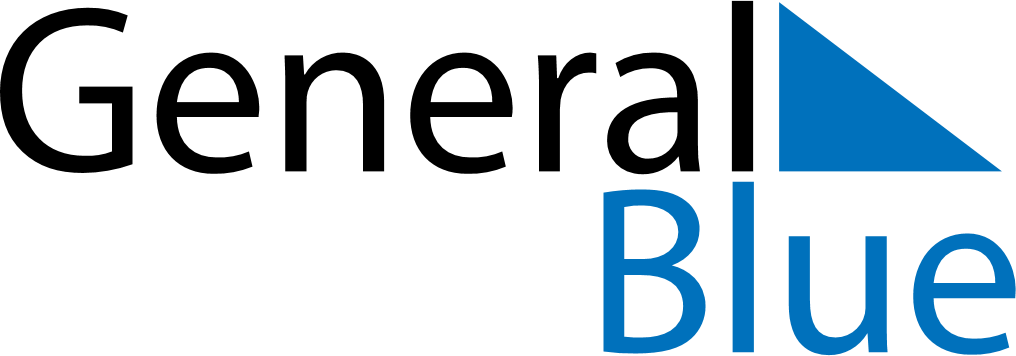 May 2024May 2024May 2024MoldovaMoldovaSUNMONTUEWEDTHUFRISAT1234Labour Day567891011Easter SundayEaster MondayVictory Day12131415161718Memorial Day19202122232425262728293031